Matematika – VI. A(domácí činnost na 16. 4. 2020)Čtvrtek 16. 4. 2020Téma hodiny: Osová souměrnost – prohloubení a opakování učiva, práce v pracovním sešituČíslo hodiny: 126Nejprve si zkontrolujte řešení úloh z 14. 4. 2020 na internetových stránkách školy.Hlavní část hodiny věnujeme opakování a prohloubení učiva o osové souměrnosti – dnes toto téma ukončíme.Budeme pracovat převážně s pracovním sešitem.Online konzultace na Skypu proběhne dle domluvy s Vámi v pátek od 10.00 hodin. Ptát se opět můžete na vše z aritmetiky i geometrie.Zápis:Rozcvička:Příklad č. 1: Která loga známých automobilových značek mají aspoň jednu osu souměrnosti? Která loga jich mají více a kolik? Poznal jsi loga jednotlivých automobilek? Není nutné překreslovat – stačí jen pojmenovat a napsat počet os souměrnosti.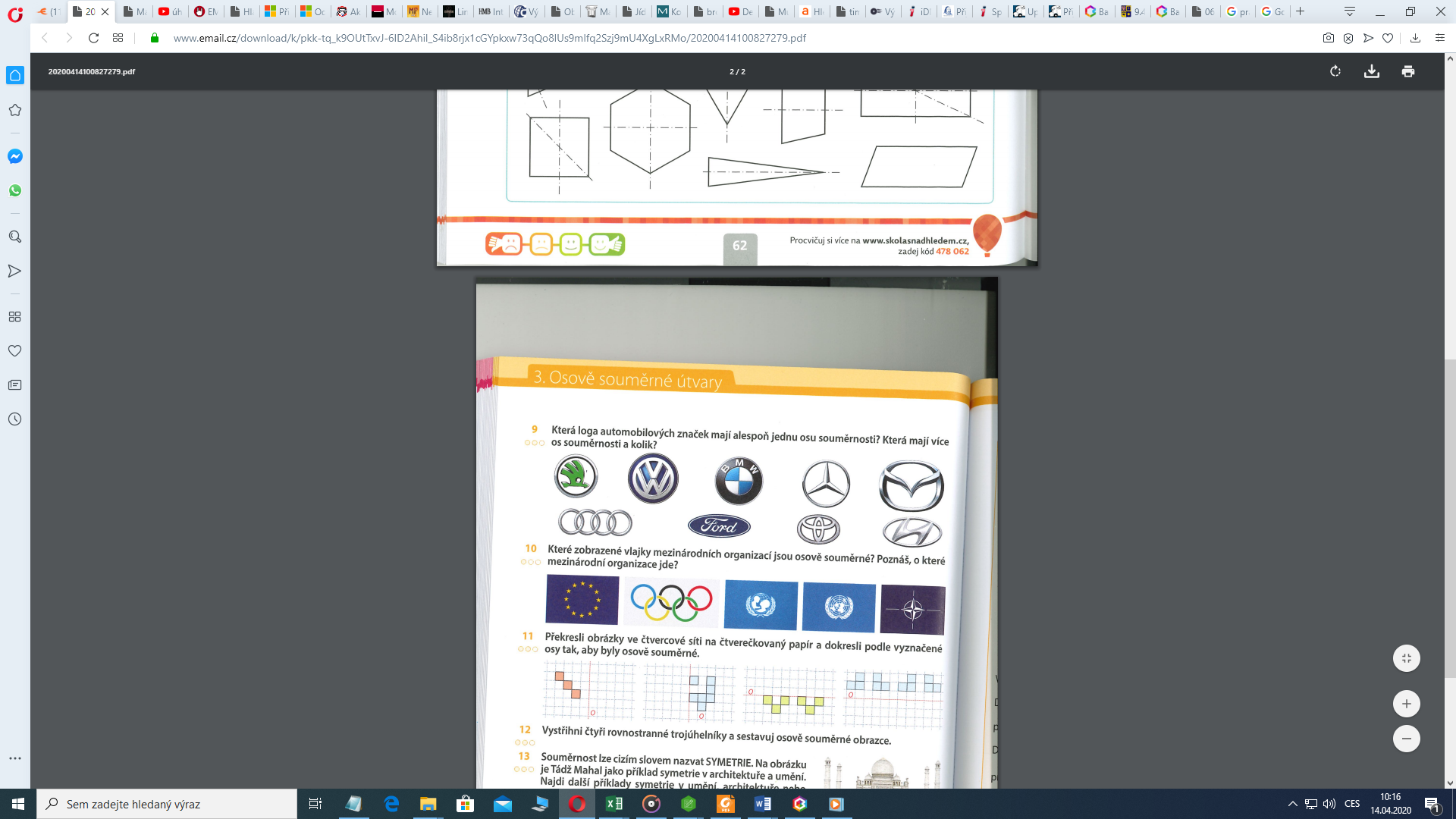 Příklad č. 2: Které znaky státních vlajek jsou osově souměrné? Překresli si je do sešitu a vyznač osy souměrnosti (stačí načrtnout). Znáš aspoň jednu další státní vlajku s osou souměrnosti?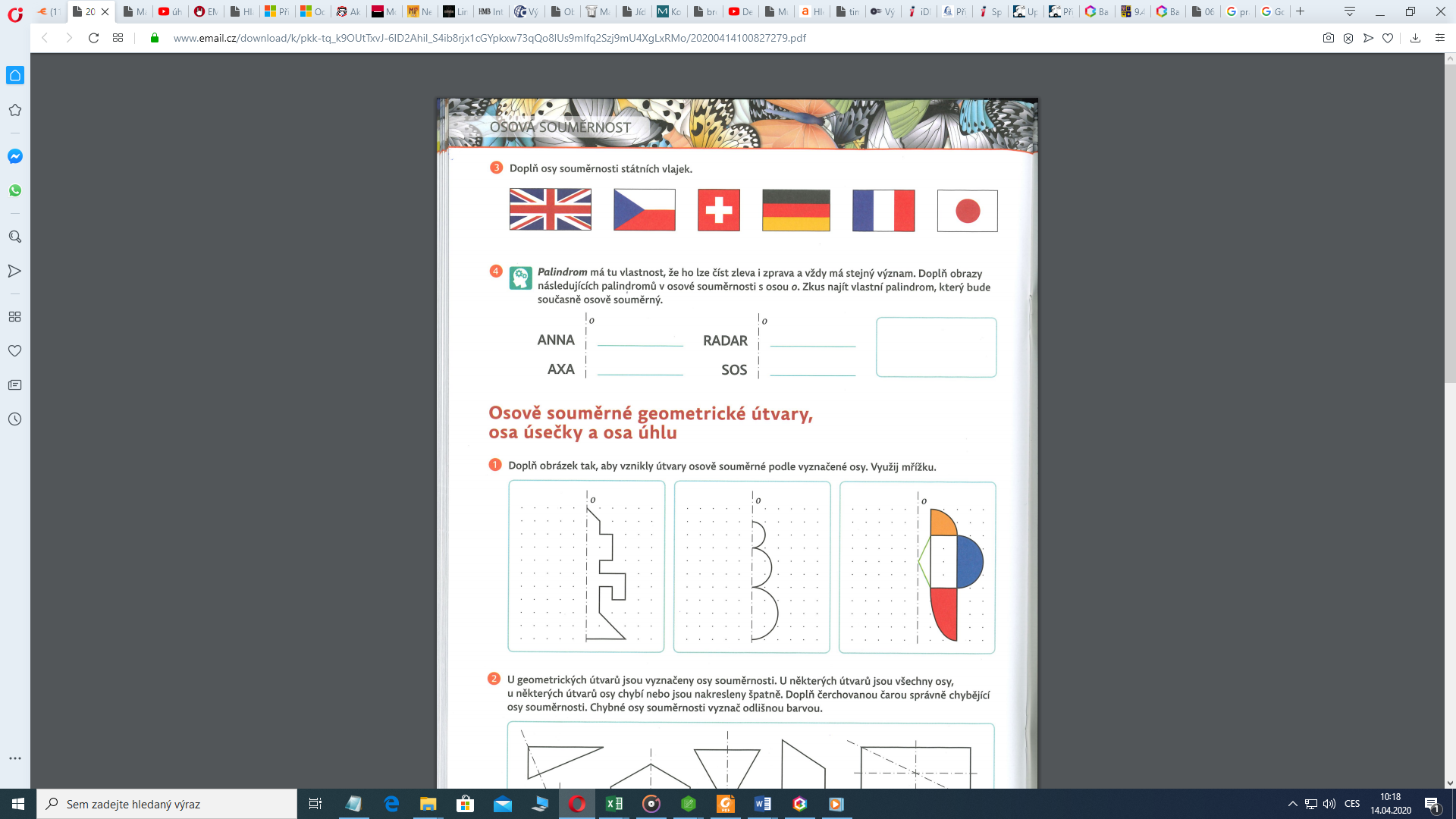 Úkoly k procvičování:Příklad č. 1:Práce v pracovním sešitu:Strana 92/1,3Strana 93/4, 8Strana 94/1 - 3